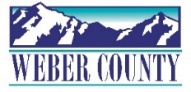 PUBLIC NOTICE is hereby given that the Board of Commissioners of Weber County, Utah will hold a regular commission meeting in the Commission Chambers at 2380 Washington Blvd., Ogden, Utah, on Tuesday, October 31, 2023, commencing at 10:00 a.m. This meeting is also available by Zoom: link- Join Zoom Meetinghttps://us06web.zoom.us/j/85260293450?pwd=eGpvYjRKKzNSb0p5L1NXemlLdEwvZz09Meeting ID: 852 6029 3450Passcode: 503230The agenda for the meeting consists of the following:Welcome- Commissioner FroererPledge of Allegiance- Shelly Halacy   Invocation- Sean Wilkinson      Thought of the Day- Commissioner Bolos      Agenda Related Public Comments- (Comments will be taken for items listed on the agenda-              please limit comments to 3 minutes).      Consent Items-Request for approval of warrants #9290-9359, #480043-480220 and #304 in the amount of $1,135,681.77.2.	Request for approval of Purchase Orders in the amount of $303,700.73.3.	Summary of Warrants and Purchase Orders.4.	Request for approval of a new business license.5.	Request for approval of minutes for the meeting held on October 17, 2023.6.	Request from the Weber-Morgan Health Department for approval to surplus a 2010 Toyota Tundra. Action-Request for approval of a Real Property Lease Agreement by and between Weber County and Staker & Parson Companies.Presenter: Sean WilkinsonCommissioner Comments- (Stall of Fame)I. 	Adjourn-CERTIFICATE OF POSTINGThe undersigned duly appointed Executive Coordinator in the County Commission Office does hereby certify that the above notice and agenda were posted as required by law this 27th day of October, 2023.						_________________________________________											Shelly HalacyIn compliance with the Americans with Disabilities Act, persons needing auxiliary services for these meetings should call the Weber County Commission Office at 801-399-8405 at least 24 hours prior to the meeting. Information on items presented can be found by clicking highlighted words at the end of the item.   	